Пояснительная запискак учебному планупо специальности среднего специального образования35.02.	12 Садово-парковое и ландшафтное строительство(гр.106, 6106)1.Нормативные основания для разработки учебного плана:Федеральный закон от 29 декабря 2012 № 273-ФЗ «Об образовании в Российской Федерации» (с изменениями);Приказ Министерства образования и науки Российской Федерации от 14 июня 2013 г. № 464 «Об утверждении порядка организации и осуществления образовательной деятельности по образовательным программам среднего профессионального образования» (Зарегистрировано в Минюсте РФ 30 июля 2013 г. Регистрационный N 29200);ФГОС среднего общего образования, утвержденного приказом Министерства образования и науки Российской Федерации от 17 мая 2012 г. N 413, зарегистрированного Министерством юстиции (7 июня 2012 г. N 24480), реализуемого в пределах ОПОП с учетом технического профиля получаемого профессионального образования;Федерального государственного образовательного стандарта среднего профессионального образования (далее – ФГОС СПО) по специальности 35.02.12 Садово-парковое и ландшафтное строительство, утверждённого приказом Министерства образования и науки Российской Федерации от 07 мая 2014 г. N 461, зарегистрированным Министерством юстиции (регистрационный № 32891 от  27.06.2014 г.), Профессионального стандарта 13015 «Специалист в области декоративного садоводства» (утвержден приказом Министерства труда и социальной защиты Российской Федерации от 8 сентября 2014 г. N 627н, зарегистрирован в Минюсте России 29 сентября 2014 г. N 34183);Профессионального стандарта10.005 «Специалист по вопросам благоустройства и озеленения территорий» (зарегистрирован в Минюсте России 28.01.2016 N 40845, утвержден приказом Министерства труда и социальной защиты Российской Федерации от 28 декабря 2015 г. №1159н).Приказ Министерства науки и высшего образования РФ и Министерства просвещения РФ от 30 июня 2020 г. N 845/369 "Об утверждении Порядка зачета организацией, осуществляющей образовательную деятельность, результатов освоения обучающимися учебных предметов, курсов, дисциплин (модулей), практики, дополнительных образовательных программ в других организациях, осуществляющих образовательную деятельность". (Зарегистрировано в Минюсте РФ 28 августа 2020 г. Регистрационный N 59557);Приказ Министерства науки и высшего образования РФ и Министерства просвещения РФ от 5 августа 2020 г. N 885/390 "О практической подготовке обучающихся". (Зарегистрировано в Минюсте РФ 11 сентября 2020 г. Регистрационный N 59778);Приказ Министерства науки и высшего образования РФ и Министерства просвещения РФ от 5 августа 2020 г. N 882/391 "Об организации и осуществлении образовательной деятельности при сетевой форме реализации образовательных программ". (Зарегистрировано в Минюсте РФ 10 сентября 2020 г. Регистрационный N 59764);Приказ Министерства просвещения РФ от 26 августа 2020 г. N 438 "Об утверждении Порядка организации и осуществления образовательной деятельности по основным программам профессионального обучения". (Зарегистрировано в Минюсте РФ 11 сентября 2020 г. Регистрационный N 59784);Приказ Министерства просвещения РФ от 28 августа 2020 г. N 441 "О внесении изменений в Порядок организации и осуществления образовательной деятельности по образовательным программам среднего профессионального образования, утвержденный приказом Министерства образования и науки Российской Федерации от 14 июня 2013 г. N 464". (Зарегистрировано в Минюсте РФ 11 сентября 2020 г. Регистрационный N 59771);Приказ Министерства образования и науки Российской Федерации от 16 августа . № 968 «Об утверждении порядка проведения государственной итоговой аттестации по образовательным программам среднего профессионального образования» (с изменениями, внесенными Приказом Минобрнауки России от 31 января .  № 74 «О внесении изменений в Порядок проведения государственной итоговой аттестации по образовательным программам среднего профессионального образования, утвержденный приказом Министерства образования и науки Российской Федерации от 16 августа . № 968»); Приказ Министерства образования и науки Российской Федерации от 17 ноября 2017 г. N 1138 «О внесении изменений в порядок проведения государственной итоговой аттестации по образовательным программам среднего профессионального образования, утвержденный приказом Министерства образования и науки Российской федерации от 16 августа 2013 г. N 968;Приказ Министерства образования и науки Российской Федерации от 17.05.2012 N 413 "Об утверждении федерального государственного образовательного стандарта среднего общего образования" (Зарегистрировано в Минюсте России 07.06.2012 N 24480);Приказ Министерства образования и науки Российской Федерации от 07 июня 2017 г. N 506 «О внесении изменений в федеральный компонент государственных образовательных стандартов начального общего, основного общего и среднего (полного) общего образования, утвержденный приказом Министерства образования Российской федерации от 5 марта 2004 г. N 1089;Приказ Министерства образования и науки Российской Федерации от 25 октября 2013 г. N 1186 «О порядке заполнения, учета и выдачи дипломов о среднем профессиональном образовании и их дубликатов», зарегистрированного в Минюсте России 29 ноября 2013 г. N 30507;Приказ Министерства образования и науки Российской Федерации от 9 января 2014 г. № 2 «О порядке применения организациями, осуществляющими образовательную деятельность, электронного обучения, дистанционных образовательных технологий при реализации образовательных программ», зарегистрированного Министерством юстиции Российской Федерации 4 апреля 2014 г. Регистрационный № 31823;Приказ Министерства образования и науки Российской Федерации от 20.01.2014 N 22 (ред. от 10.12.2014) "Об утверждении перечней профессий и специальностей среднего профессионального образования, реализация образовательных программ по которым не допускается с применением исключительно электронного обучения, дистанционных образовательных технологий", зарегистрированного в Минюсте России 21.02.2014 N 31377;Приказ Министерства образования и науки Российской Федерации от 29 октября 2013г. № 1199 «Об утверждении перечней профессий и специальностей среднего профессионального образования» (зарегистрирован Министерством юстиции Российской Федерации 26 декабря 2013 г., регистрационный N 30861), с изменениями, внесенными приказами Министерства образования и науки Российской Федерации от 14 мая 2014 г. N 518 (зарегистрирован Министерством юстиции Российской Федерации 28 мая 2014 г., регистрационный N 32461), от 18 ноября 2015 г. N 1350 (зарегистрирован Министерством юстиции Российской Федерации 3 декабря 2015 г., регистрационный N 39955) и от 25 ноября 2016 г. N 1477 (зарегистрирован Министерством юстиции Российской Федерации 12 декабря 2016 г., регистрационный N 44662);Приказ Министерства образования и науки Российской Федерации от 2 июля 2013 г. № 513 «Об утверждении Перечня профессий рабочих, должностей служащих, по которым осуществляется профессиональное обучение» (современная редакция);Приказ Министерства образования и науки Российской Федерации от 23 января 2014 г. № 36 «Об утверждении Порядка приема на обучение по образовательным программам среднего профессионального образования» (в ред. от 11 декабря 2015 г.);2. Организация учебного процесса и режим занятийНачало учебных занятий – 1 сентября, окончание – в соответствии с календарным учебным графиком.Максимальный объем учебной нагрузки обучающихся составляет 54 академических часа в неделю, включая все виды аудиторной и внеаудиторной (самостоятельной) учебной работы по освоению основной профессиональной образовательной программы.Максимальный объем аудиторной учебной нагрузки составляет 36 академических часов в неделю, включая работу обучающихся во взаимодействии с преподавателем (урок, практическое занятие, лабораторное занятие, консультация, лекция, семинар), практики (в профессиональном цикле) и самостоятельную работу. Продолжительность учебной недели  - шестидневная.Для всех видов аудиторных занятий академический час устанавливается продолжительностью 45 минут.ФГОС предусматривает выделение во всех учебных циклах объема работы, обучающихся во взаимодействии с преподавателем по различным видам учебных занятий (урок, практическое занятие, лабораторное занятие, консультация, лекция, семинар) и самостоятельной работы обучающихся, а в профессиональном цикле – также практики. Объем самостоятельной работы обучающихся – 702 часа - определяется образовательной организацией в соответствии с требованиями ФГОС СПО в пределах объема образовательной программы в количестве часов, необходимом для выполнения заданий самостоятельной работы обучающихся, предусмотренных содержанием учебной дисциплины и профессионального модуля.Учебная дисциплина «Физическая культура» реализуется в соответствии с требованиями ФГОС СПО в рамках общего гуманитарного и социально-экономического учебного цикла в объеме 234 часа. Для обучающихся инвалидов и лиц с ограниченными возможностями здоровья устанавливается особый порядок освоения дисциплины «Физическая культура» с учетом состояния их здоровья.Учебная дисциплина "Безопасность жизнедеятельности" реализуется в соответствии с требованиями ФГОС СПО в рамках общепрофессионального учебного цикла в объеме 98 часов, из них на освоение основ военной службы (для юношей) - 70 процентов от общего объема времени, отведенного на указанную дисциплину.Образовательной программой для подгрупп девушек может быть предусмотрено использование 70 процентов от общего объема времени дисциплины "Безопасность жизнедеятельности", предусмотренного на изучение основ военной службы, на освоение основ медицинских знаний.В течение всего периода обучения в рамках реализации ППКРС (программы подготовки квалифицированных рабочих и служащих) проводится текущий контроль, промежуточная аттестация и государственная итоговая аттестация. Текущий контроль проводится в пределах учебного времени, отведенного на изучение соответствующей дисциплины, междисциплинарного курса. Текущий контроль успеваемости предусматривает и контроль самостоятельной работы.По завершении изучения дисциплин общеобразовательного цикла предусмотрены 3 экзамена: ОДБ.01 Русский язык, ОДП.11 Химия, ОДП.12 Биология.Экзамены предусмотрены по завершении изучения дисциплины ЕН.01 Математика (3 семестр).По завершении изучения общепрофессиональных дисциплин предусмотрены следующие экзамены: ОП.01 Экономика организации (8 семестр), ОП.04 Ботаника с основами физиологии растений  (4 семестр). По завершении изучения междисциплинарных курсов предусмотрены экзамены:МДК.01.01 Основы проектирования объектов садово-паркового строительства (3,4 семестр), МДК.02.01 Цветоводство и декоративное древоводство (6 семестр), МДК.02.02 Садово-парковое строительство и хозяйство (5,6 семестр), МДК.03.01 Современные технологии садово-паркового и ландшафтного строительства (8 семестр). По освоении программ профессиональных модулей в последнем семестре изучения проводится экзамен (квалификационный), по итогам проверки которого выносится решение: «вид профессиональной деятельности освоен / не освоен».Контрольные работы и зачеты проводятся за счет часов, отведенных на изучение дисциплины и междисциплинарного курса.Выполнение курсовых проектов (работ) является видом учебной работы по профессиональным модулям профессионального цикла: ПМ.01. Проектирование объектов садово-паркового и ландшафтного строительства, ПМ.03. Внедрение современных технологий садово-паркового и ландшафтного строительства, которые реализуются в пределах времени, отведенного на их изучение.Консультации предусмотрены в объеме 100 часов на учебную группу на каждый учебный год. Формы проведения консультаций (групповые, индивидуальные, письменные, устные) определяются образовательным учреждением.Учебная практика и производственная практика (по профилю специальности) проводятся в рамках профессиональных модулей рассредоточено по семестрам. Учебная практика в объеме 12 недель предусмотрена по ПМ.01 Проектирование объектов садово-паркового и ландшафтного строительства - 2 недели  (4 семестр), ПМ.02 Ведение работ по садово-парковому и ландшафтному строительству - 2 недели  (6 семестр), ПМ.03 Внедрение современных технологий садово-паркового и ландшафтного строительства - 2 недели (8 семестр), ПМ.04 Выполнение работ по одной или нескольким профессиям рабочих, должностям служащих - 6 недель (4 недели — 6 семестр, 2 недели — 8 семестр).  Производственная практика (по профилю специальности) в объеме 13 недель реализуется по каждому из видов профессиональной деятельности, предусмотренных ФГОС СПО по специальности: ПМ.01 Проектирование объектов садово-паркового и ландшафтного строительства - 6 недель  (4 семестр), ПМ.02 Ведение работ по садово-парковому и ландшафтному строительству - 4 недели  (6 семестр), ПМ.03 Внедрение современных технологий садово-паркового и ландшафтного строительства - 3 недели (8 семестр). Производственная практика (преддипломная) проводится концентрированно (8 семестр).В период прохождения учебной практики, предусмотренной в рамках ПМ.04 Выполнение работ по одной или нескольким профессиям рабочих, должностям служащих, студенты осваивают две рабочие профессии из Перечня профессий рабочих, должностей служащих, рекомендуемых к освоению в рамках основной профессиональной образовательной программы СПО: 13450 Рабочий зеленого хозяйства.Государственная (итоговая) аттестация предусмотрена в виде выпускной квалификационной работы. Выпускная квалификационная работа по профессии проводится в виде защиты дипломного проекта, который способствует систематизации и закреплению знаний выпускника по профессии при решении конкретных задач, а также выяснению уровня подготовки выпускника к самостоятельной профессиональной деятельности.Содержание заданий выпускной квалификационной работы должно соответствовать результатам освоения одного или нескольких профессиональных модулей, входящих в образовательную программу среднего профессионального образования.Общая продолжительность каникул при освоении образовательной программы по специальности СПО составляет 34 недели, в том числе не менее 2 недель в зимний период. 3. Общеобразовательный циклПолучение среднего профессионального образования на базе основного общего образования осуществляется с одновременным получением среднего общего образования в пределах соответствующей образовательной программы среднего профессионального образования. В этом случае образовательная программа среднего профессионального образования, реализуемая на базе основного общего образования, разрабатывается на основе требований соответствующих федеральных государственных образовательных стандартов среднего общего и среднего профессионального образования с учетом получаемой специальности среднего профессионального образования.Образовательные программы среднего профессионального образования, реализуемые на базе основного общего образования, разрабатываются на основе требований ФГОС среднего общего и среднего профессионального образования с учетом получаемой специальности среднего профессионального образования.Общий объем образовательной программы СПО, реализуемой на базе основного общего образования - 2160 часов. Данный объем образовательной программы направлен на обеспечение получения среднего общего образования в соответствии с требованиями ФГОС среднего общего образования с учетом получаемой специальности. Данный объем предусматривает изучение учебных предметов, направленных на формирование как личностных, метапредметных и предметных результатов, предусмотренных ФГОС среднего общего образования, так и общих и профессиональных компетенций, предусмотренных ФГОС СПО по специальности.Общеобразовательный цикл учебного плана включает в себя: общие для включения во все учебные планы учебных предметов, в том числе на углубленном уровне,учебные предметы по выбору из обязательных предметных областейдополнительных учебных предметов, курсов по выбору обучающихся. Учебный план естественнонаучного профиля обучения содержит 12 учебных предметов и предусматривают изучение не менее одного учебного предмета из каждой предметной области, определенной ФГОС среднего общего образования: Общими для включения в учебный план являются учебные предметы:"Русский язык", "Литература", "Иностранный язык", "Математика", "История", "Физическая культура", "Основы безопасности жизнедеятельности",«Астрономия».В учебном плане предусмотрено выполнение обучающимися индивидуальных проектов по дисциплинам ОУД.10П «Химия» и ОУД.11П «Биология».В соответствии с календарным учебным графиком изучение общеобразовательного цикла осуществляется в течение первого года обучения.4. Формирование вариативной части ОПОПОбъем времени в количестве 900 часов обязательных учебных занятий  (1350 часов максимальной учебной нагрузки) отведен на вариативную часть циклов ОПОП и дает возможность расширения основных видов деятельности, углубления подготовки обучающегося, а также получения дополнительных компетенций, необходимых для обеспечения конкурентоспособности выпускника в соответствии с запросами регионального рынка труда. Распределение объема времени вариативной части: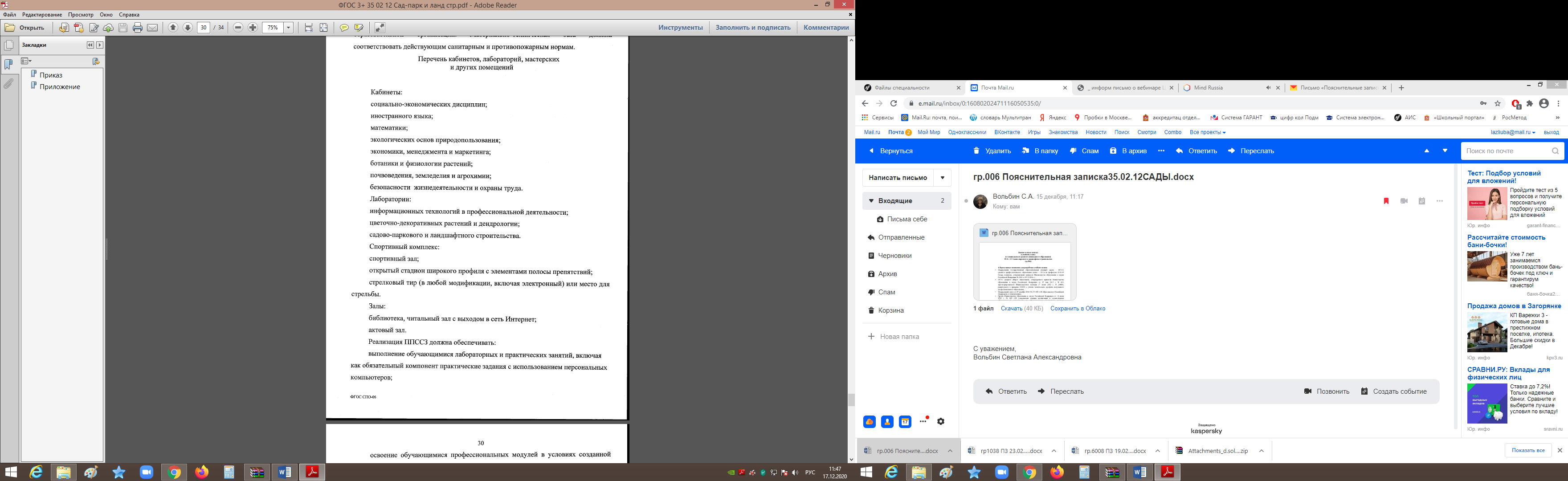 № п/пНаименование циклов и разделов ФГОСВариативная частьВсего ОбоснованиеОГСЭ.00Общий гуманитарный и социально-экономический цикл43262494Усиление общих компетенцийОГСЭ.01Основы философии48-48ОГСЭ.02История48-48ОГСЭ.03Иностранный язык168-168ОГСЭ.04Физическая культура168-168ОГСЭ.05Русский язык и культура речи-6262ОК 1-9ЕН.00Математический и общий естественно-научный цикл192-192ЕН.01Математика80-80ЕН.02Информационные технологии в профессиональной деятельности80-80ЕН.03Экологические основы природопользования32-32П.00Профессиональный цикл15008382338Усиление общих и профессиональных компетенцийОП.00Общепрофессиональные дисциплины468350818Усиление общепрофессиональных дисциплинОП.01Экономика организации5252104ОК 1-9ПК 1.1-1.3ПК 2.1-2.4ПК 3.1-3.3ОП.02Основы менеджмента343468ОК 1-9ПК 1.1-1.3ПК 2.1-2.4ПК 3.1-3.3ОП.03Охрана труда321648ОК 1-9ПК 1.1-1.3ПК 2.1-2.4ПК 3.1-3.3ОП.04 Ботаника с основами физиологии растений6060120ОК 1-9ПК 1.1-1.3ПК 2.1-2.4ПК 3.1-3.3ОП.05Основы почвоведения, земледелия и агрохимии603292ОК 1-9ПК 1.1-1.3ПК 2.1-2.4ПК 3.1-3.3ОП.06Основы садово-паркового искусства323264ОК 1-9ПК 1.1-1.3ПК 2.1-2.4ПК 3.1-3.3ОП.07Озеленение населенных мест с основами градостроительства501868ОК 1-9ПК 1.1-1.3ОП.08Цветочно-декоративные растения и дендрология80104184ОК 1-9ПК 2.1-2.4ПК 3.1-3.3ОП.09Безопасность жизнедеятельности68270ОК 1-9ПК 1.1-1.3ПК 2.1-2.4ПК 3.1-3.3ПМ.00Профессиональные модули10324881520Усиление общих и профессиональных компетенцийПМ.01Проектирование проектов садово-паркового и ландшафтного строительства343135478ОК 1-9ПК 1.1-1.3МДК.01.01Основы проектирования объектов садово-паркового строительства343135 478ОК 1-9ПК 1.1-1.3ПМ.02Ведение работ по садово-парковому и ландшафтному строительству343203546ОК 1-9ПК 2.1-2.4МДК.02.01Цветоводство и декоративное древоводство14694240ОК 1-9ПК 2.1-2.4МДК.02.02Садово-парковое строительство и хозяйство12781208ОК 1-9ПК 2.1-2.4МДК.02.03Маркетинг ландшафтных услуг702898ОК 1-9ПК 2.1-2.4ПМ.03Внедрение современных технологий садово-паркового и ландшафтного строительства28298380ОК 1-9ПК 3.1-3.3МДК.03.01Современные технологии садово-паркового и ландшафтного строительства28298380ОК 1-9ПК 3.1-3.3ПМ.05Способы поиска работы32436ОК 1-9МДК.05.01Планирование карьеры выпускника профессиональной образовательной организации Московской области32436ОК 1-9ПМ.06Основы предпринимательства324476ОК 1-9МДК.06.01Открытие собственного дела выпускниками профессиональных образовательных организаций Московской  области 324476ОК 1-9Итого 21249003024ОК 1-9